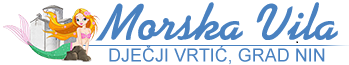                                                            Ulica dr. Franje Tuđmana 5, 23232 NIN                                                           Tel./fax. 023 264 196; www. vrtic-morska-vila.hr, OIB: 52231121132KLASA:  601-02/21-01/02URBROJ: 2198/11-08-02-21-30Nin, 15. prosinca 2021. godineZAPISNIKs 55. sjednice Upravnog vijeća Dječjeg vrtića „Morska vila“ Nin održane u ponedjeljak, 13. prosinca 2021. godine  s početkom u  11.00 sati u prostorijama Dječjeg vrtića „Morska vila“ Nin.Nazočni članovi  i članice Upravnog vijeća:Tomislav Ćurko – predsjednikLinda Maraš – članicaIvica Stulić – članInes Jakovčević – članGorana Žuvela –  član (zapisničarka)Ostali nazočni:Irena Ćuk, ravnateljica vrtićaSjednicu otvara predsjednik, Tomislav Ćurko, pozdravlja sve prisutne i predlaže dnevni red: Dnevni red:                                                                                                                                  1. Verifikacija Zapisnika s 54. sjednice Upravnog vijeća Vrtića2. Prijedlog izmjena i dopuna financijskog plana za 2021. godinu (Rebalans III)3. RaznoJednoglasno s 5 glasova „ZA“ prihvaćen je dnevni red sjednice.Ad1.) Verifikacija zapisnika s 54. sjednice Upravnog vijećaS 5 glasova „ZA“ verificiran je Zapisnik s 54, sjednice Upravnog vijećaAd2.)  Prijedlog izmjena i dopuna financijskog plana za 2021. godinu (Rebalans III)Nakon kraće rasprave, jednoglasno s pet glasova „ZA“, sukladno članku 50. Statuta DV Morska vila“ Nin, Upravno vijeće donosi Prijedlog III. Izmjena i dopuna financijskog plana za 2021. godinu, koji će se uputiti Gradskom vijeću  radi uvrštavanja u proračun Grada Nina za 2021. godinu.Sjednica je završila u 12.00 sati.    Zapisničarka :                                                                               Predsjednik Upravnog vijeća:Gorana Žuvela                                                                                                    Tomislav Ćurko